Минутка мужества  «Огонeк памяти».8 февраля в День памяти юного героя - антифашиста. Для обучающихся  2-4  классов, была проведена минутка мужества  «Огонeк памяти». Ребята посмотрели видеоролик «Маленькие герои большой  войны», а затем, затаив дыхание,  слушали   рассказ  о  мальчишках  и  девчонках,   которые  не   играли  в   войну,  а  жили  по её  суровым  законам и были удостоены самой высокой награды Родины - звания Героя Советского Союза.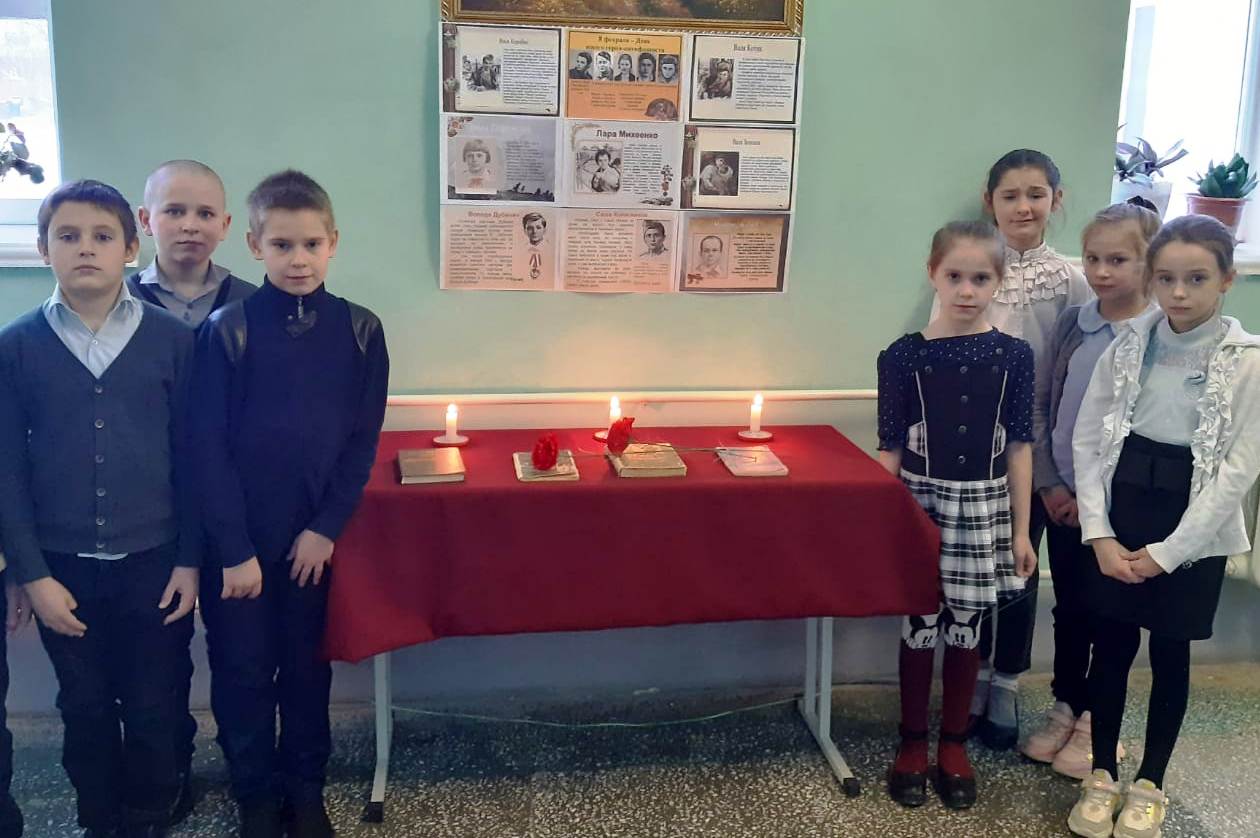 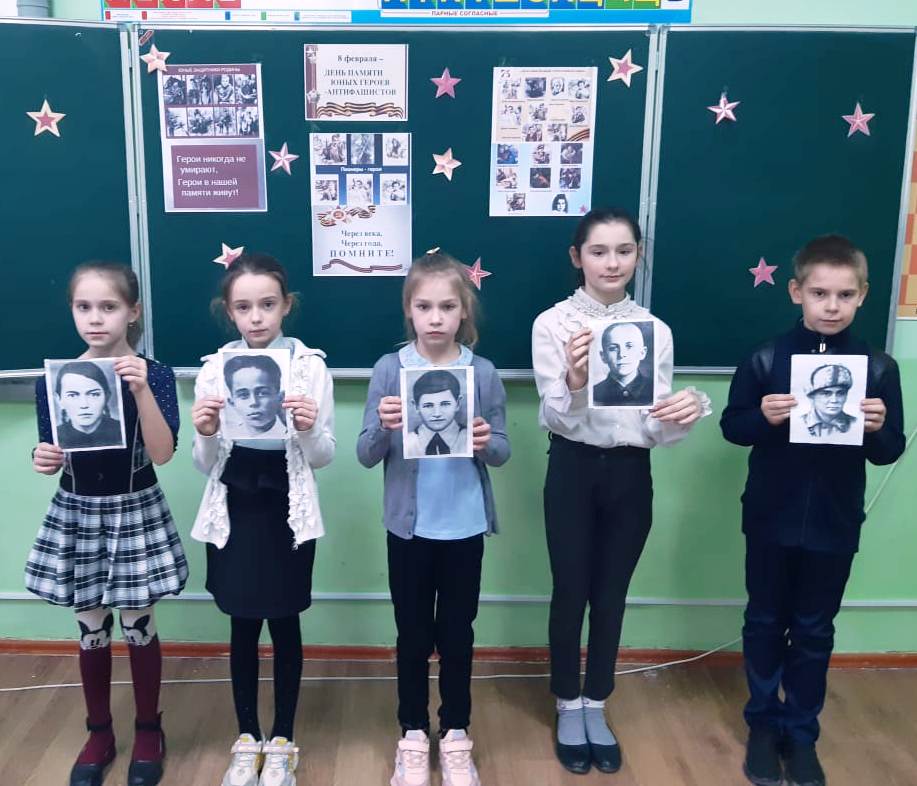 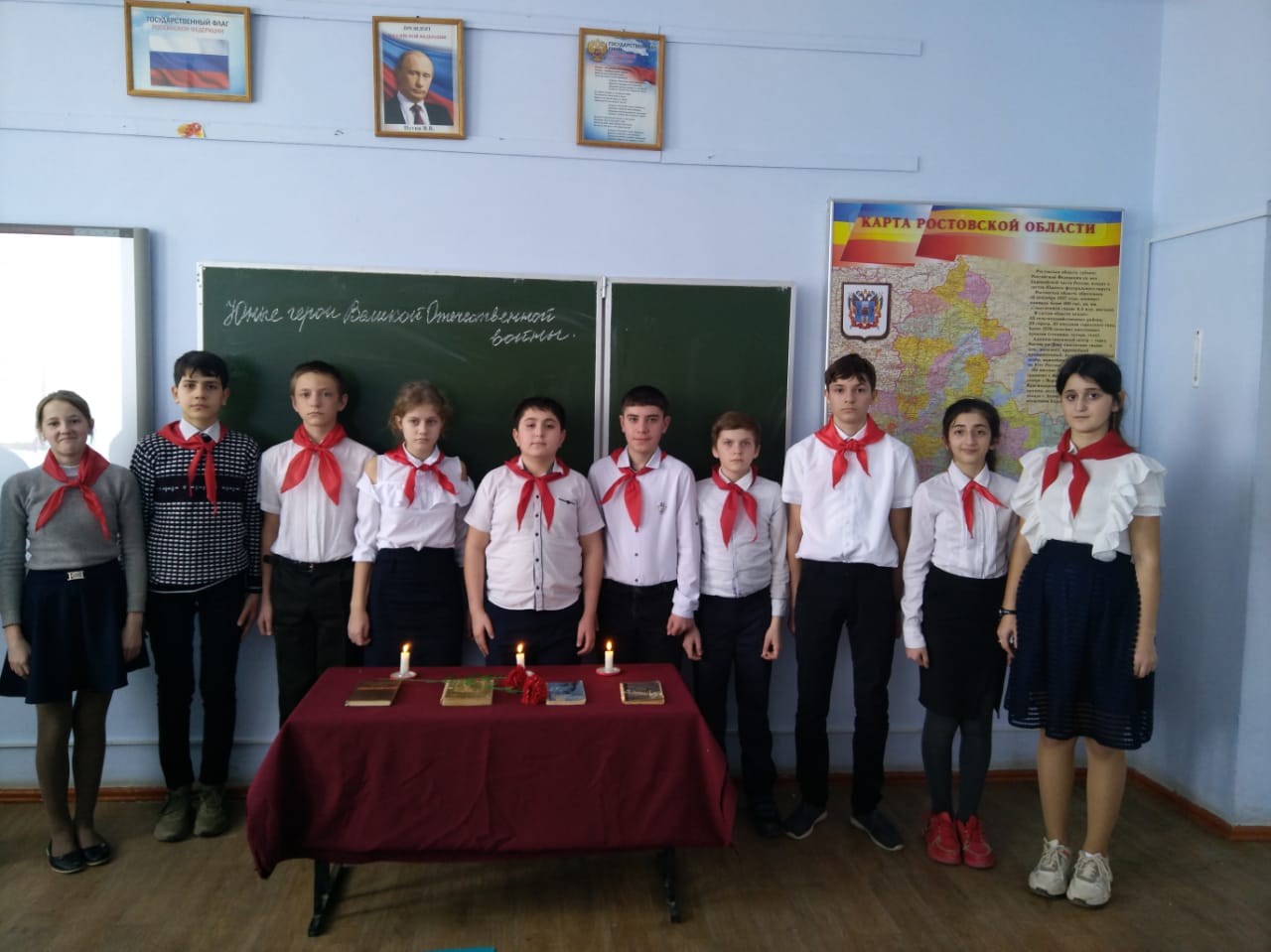 